Grudziądz, dnia 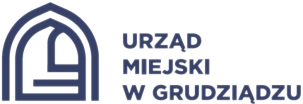 Urząd Miejski w GrudziądzuWydział Komunikacji Miejskiej WNIOSEKO WYDANIE ZAŚWIADCZENIA NA PRZEWOZY DROGOWE NA POTRZEBY WŁASNEOZNACZENIE  PRZEDSIĘBIORCY – STAŁE MIEJSCE WYKONYWANIA DZIAŁALNOŚCI,  ADRES I NR TELEFONU:drukowane litery lub pieczęć firmowaNIP/KRS OBSZAR PROWADZONEJ DZIAŁALNOŚCI: RODZAJ  I  LICZBA  POJAZDÓW  SAMOCHODOWYCH,  KTÓRYMI DYSPONUJE  PRZEDSIĘBIORCArodzaj				liczba	RODZAJ  WYKONYWANYCH  PRZEWOZÓW:                   OSÓB    	RZECZYProszę o wydanie wypisów               sztuk. Załączniki:oświadczenie o zamiarze zatrudnienia kierowców spełniających warunki, o których mowa w art. 5c ust. 1 pkt. 4 ustawy o transporcie drogowym, zaświadczenie o niekaralności opatrzone datą nie wcześniejszą niż miesiąc przed złożeniem wniosku, potwierdzające, że odpowiednio przedsiębiorca osobiście wykonujący przewozy, zatrudnieni przez niego kierowcy oraz osoby niezatrudnione przez przedsiębiorcę, lecz wykonujące osobiście przewóz na jego rzecz, spełniają warunki, 
o których mowa w art. 5c ust. 1 pkt 4 ,wykaz pojazdów samochodowych zawierający następujące informacje:- marka, typ,- rodzaj/przeznaczenie- numer rejestracyjny- numer VIN- wskazanie rodzaju tytułu prawnego do dysponowania pojazdem.dokument pełnomocnictwa, jeżeli został ustanowiony pełnomocnikopłata z tytułu pełnomocnictwa, jeżeli został ustanowiony pełnomocnikpotwierdzenie wpłaty w wysokości ____________zł na konto – gmina – miasto Grudziądz, ul. Ratuszowa 1, 86-300 Grudziądz, PKO BP oddz. I Grudziądz  86 1020 5040 0000 6002 0086 2110 lub w Kasie Urzędu Miejskiego w Grudziądzu ul. Ratuszowa 1...................................................czytelny podpisKLAUZULA INFORMACYJNA RODOW związku z realizacją wymogów określonych w art. 13 ust. 1 i 2 rozporządzenia Parlamentu Europejskiego i Rady (UE) 2016/679 z dnia 27 kwietnia 2016 r. w sprawie ochrony osób fizycznych w związku z przetwarzaniem danych osobowych i w sprawie swobodnego przepływu takich danych oraz uchylenia dyrektywy 95/46/WE (ogólne rozporządzenie 
o ochronie danych) (Dz. Urz. UE  L 119 s.1, z późn. zm.) – zwanym dalej jako RODO, informujemy o zasadach przetwarzania Państwa danych osobowych oraz o przysługujących Państwu prawach z tym związanych:Administratorem Państwa danych osobowych przetwarzanych w Urzędzie Miejskim w Grudziądzu jest Prezydent Grudziądza, 
z siedzibą w Grudziądzu, przy ul. Ratuszowa 1.Kontaktować się z administratorem można w następujący sposób:listownie: ul. Ratuszowa 1, 86-300 Grudziądz,telefonicznie: +48 56 45 10 200,e-mail: bip@um.grudziadz.pl lub sekretariat@um.grudziadz.pl.Administrator wyznaczył Inspektora Ochrony Danych, z którym można kontaktować się we wszystkich sprawach związanych 
z przetwarzaniem danych osobowych oraz korzystania z praw związanych z przetwarzaniem danych e-mail: p.mazur@um.grudziadz.pl oraz pisemnie na adres wskazany na stronie http://bip.grudziadz.pl/strony/16801.dhtml.Pani/Pana dane osobowe Prezydent Grudziądza pozyskał w procesie udzielenia licencji/zezwolenia/zaświadczenia 
w wykonywaniu transportu drogowego osób/rzeczy i będą przetwarzane w celu realizacji uprawnień i obowiązków wynikających z ustawy z dnia 6 września 2001 r. o transporcie drogowym  i  będą udostępniane Głównemu Inspektorowi Transportu Drogowego na podstawie art. 82 g w/w ustawy;Dane Pani/Pana osobowe będą przechowywane przez okres niezbędny do zrealizowania przepisów dotyczących archiwizowania danych obowiązujących u Administratora;Posiada Pani/Pan prawo żądania od Prezydenta Grudziądza sprostowania, usunięcia lub ograniczenia przetwarzania danych osobowych oraz do wniesienia sprzeciwu wobec takiego przetwarzania;Przysługuje Pani/Pan prawo wniesienia skargi do organu nadzorczego, którym jest Prezes Urzędu do Spraw Ochrony Danych Osobowych;Informuje Panią/Pana, że podanie danych osobowych jest wymogiem ustawowym wynikającym z ustawy z dnia 6 września 2001 r. o transporcie drogowym  i jest Pani/Pan zobowiązana do ich podania;Pani/Pana dane osobowe nie przetwarzane w sposób zautomatyzowany, a także nie będą poddawane procesowi profilowania oraz nie będą przekazywane do państwa trzeciego lub organizacji międzynarodowej.Opłata za zaświadczenieOpłata za wypis 
z zaświadczeniaBezterminowo500 zł100 zł